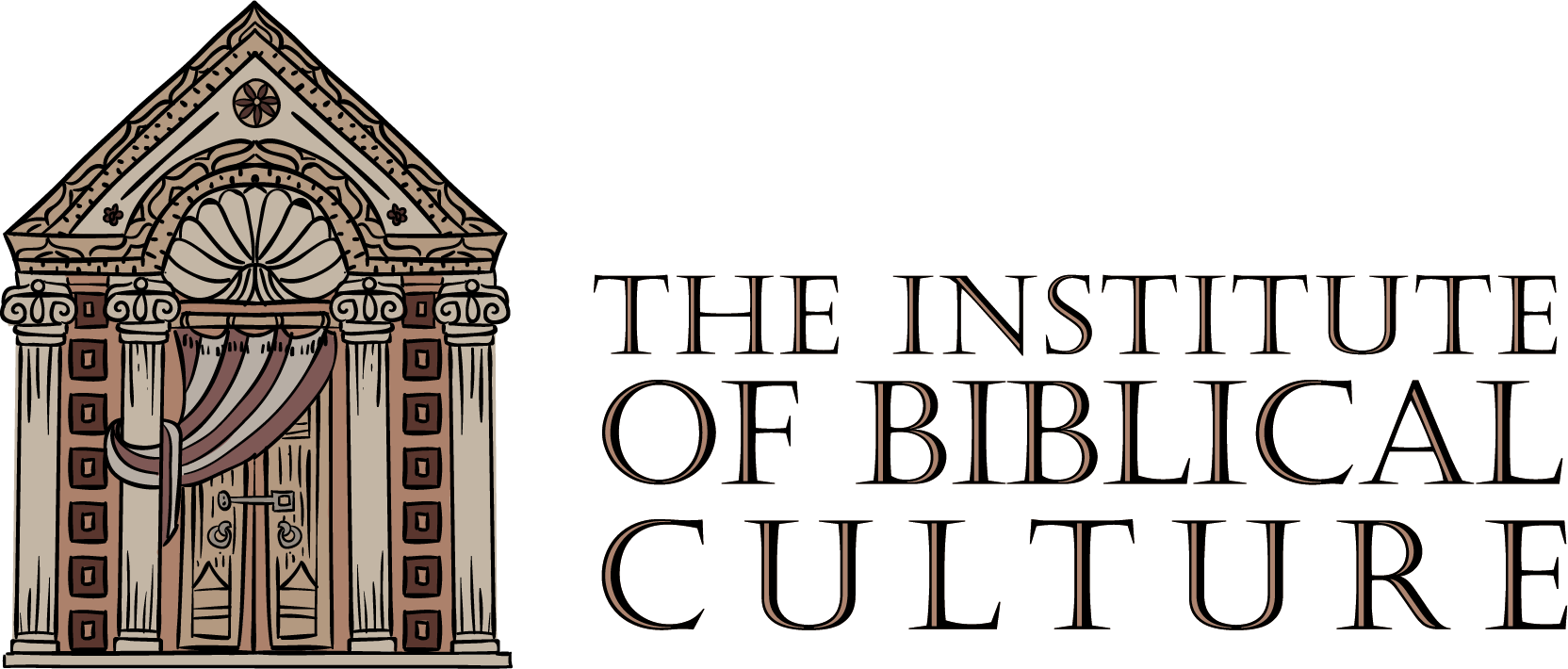 MARCUS LIBRARY: LIST NO 1 ASSYRIOLOGYASSYRIOLOGY BOX NO. 1    ADAMS - BRINKMANAdams, Robert McC., and Hans J. Nissen	1972	The Uruk Countryside: Natural Setting of Urban Societies. Chicago: University of Chicago.Ahmed, Sami Said	1968	Southern Mesopotamia in the Time of Ashurbanipal. Studies in Ancient Hisotyr. The Hague: Mouton.Al-Khalesi, Yasin M.	1978	The Court of the Palms: A Functional Interpretation of the Mari Palace. Bibliotheca Mesopotamica. Malibu: Undena Publication. Alster, Brendt	1972	Dumuzi’s Dream: Aspects of Oral Poetry in a Sumerian Myth. Mesopotamia Copenhagen Studies in Assyriology. Copenhagen: Akademisk Forlag.	1974	The Instructions of Suruppak: A Sumerian Proverb Collection. Mesopotamia Copenhagen Studies in Assyriology. Copenhagen: Akademisk Forlag.	1975	Studies in Sumerian Proverbs. Mesopotamia Copenhagen Studies in Assyriology. Copenhagen: Akademisk Forlag.Anbar, M.	2007  Prophecy, Treaty Making and Tribes in the Mari Documents.  Jerusalem: Mosad Bialik.Annus, Amar and Alan Lenzi	2010  Ludlul Bel Nemeqi. SAACT 7. Helsinki: Helsinki University PressAro, Jussi	1955	Studien Zur Mittelbabylonischen Grammatik. Studia Orientalia Edidit Societas Orientalis Fennica. Helsinki: Societas Orientalis Fennica.	1961	Die Akkadischen Infinitivkonstruktionen. Studia Orientalia Edidit Societas Orientalis Fennica. Helsinki: Societas Orientalis Fennica.	1964	Die Vokalisierung Des Grundstammes Im Semitisches Verbum. Studia Orientalia Edidit Societas Orientalis Fennica. Helsinki: Societas Orientalis Fennica.Barrelet, M.-T.	1984	Mari Annales de Recherches Interdiscipline. Paris: Editions recherche sur les Civilizations.	1984	Problemes Concernant les Hurrites 2. Mémoire. Paris: Editions recherche sur les Civilizations.Batto, Bernard Frank	1974	Studies on Women at Mari. Johns Hopkins Near Eastern Studies. Baltimore: Johns Hopkins University PressBauer, Hans	1953   Akkadische Lesestucke. 3 vols.  Rome: Pontifical Biblical InstituteBauer, Josef	1972	Altsumerische Wirtschaftstexte Aus Lagas. Studia Pohl. Rome: Biblical Institute Press.Baumann, Hans	1969	The Land of Ur. Trans. Stella Humphries. London: Oxford University Press.Beekman, Gary, Benjamin Foster, and Daniel Snell	1973	A Sumero-Akkadian Lexical Handbook. New Haven: Deptartment of Assyriology.Berger, Paul-Richard	1973	Die Neubabylonischen Königsinschriften: Königsinschriften Des Ausgehenden Babylonischen Reiches (626-539 a. Chr). Alter Orient und Altes Testament §4/1. Neukirchen-Vluyn: Neukirchener Verlag.Bergmann, E.	1953  Codex Hammurabi. Textus Primigenius.  Rome: Pontifical Biblical Institute.Berkooz, Moshe	1966	The Nuzi Dialect of Akkadian: Orthography and Phonology. Supplement to Language, Journal of the Linguistic Society of America.  Language Dissertations. New York: Kraus Reprint Corp. Bezold, Carl	1926	Babylonisch-Assyrisches Glossar. collaborators Adele Bezold and Albrecht Götze. Heidelberg: Car Winter’s Universitätsbuchhandlung.Bibliotheque des Centres d’Etudes superieure specialisesBiggs, Robert D.	1967	SA.ZI.GA Ancient Mesopotamian Potency Incantations. Texts from Cuneiform Sources. Locust Valley, N.Y.: J. J. Augustin.	1976  Inscriptions from Al-Hiba-Lagash.  Bibliotheca Mesopotamia.  Malibu, Cal.: Undena.Birot, Maurice	1960	Textes Administratifs de la Salle 5 Du Palais. Archives royales de Mari §9. Paris: Imprimerie nationale.	1964	Textes Administratifs de la Salle 5 Du Palais (2e Partie). Archives royales de Mari §12. Paris: Librairie orientaliste Paul Geuthner.	1974	Lettres de Yaqqim-Addu Gouverneur de Sagaratum. Archives royales de Mari §14. Paris: Librairie orientaliste Paul Geuthner.Böhl, Franz M. Th.	1947	Akkadian Chrestomathy. Volume 1 Selected Cuneiform Texts Arranged and Edited. copied from the Cuneiform by Madelon I Verstinjnen. Leiden: Nederlandsch Archaeologisch-philogisch instituut voor het nabije oosten.	1968 [1909]	Die Sprache der Amarnabriefe mit Besonderer Berücksichtigung der Kanaanismen. Leipziger semitistische studien. Leipzig: Zentralantiquariat der DDR.	1972 [1937]	Der Babylonische Fürstenspiegel. Mitteilungen der altorientalischen Gesellschaft. Osnabruck: O. Zeller.Borger, Rykle	1964	Einleitung in die Assyrischen Königschriften  Part 1 Das Zweite Jahrtausend v. Chr. Handbuch der Orientalistik  Erste Abteilung Der Nahe und der millere osten. Leiden: E. J. Brill.	1965  Babylonisch-Assyrische Lesestücke.  3 vols.  Rome: Pontifical Biblical Institute	1967 [1956]	Die Inschriften Asarhaddon Königs von Assyrien. Archiv für Orientforschung Beiheft. Osnabrück: Biblio Verlag.	1967-75	Handbuch der Kelischriftliteratur. 3 Vols. Berlin/New York: Walter de Gruyter.	1971	Akkadische Zeichenliste. Alter Orient und Altest Testament Sonderreihe §6. Neukirchen-Vluyn: Neukirchener Verlag.Bottéro, Jean	1954	Le Probleme Des Habiru a la 4th Rencontre Assyriologique Internationale. Cahiers de la societe asiatique. Paris: Imprimerie nationale.	1957	Textes Economiques et Administratifs. Archives royales de Mari §7. Paris: Imprimerie nationale.Bottéro, Jean, and Andre Finet	1954	 Repertoire Analytique Des Tomes 1 a V.  Archives royales de Mari §15. Paris: Imprimerie nationale.Boyer, Georges	1958	Textes Juridiques. Archives royales de Mari §8. Paris: Imprimerie nationale.Brinkman, J. A.	1968	A Political History of Post-Kassite Babylonia 1158-722 B.C. Analecta Orientalia. Rome: Pontificium Institutum Biblicum.END OF ASSYRIOLOGY BOX NO 1----------------------------------------------------------------------------------------------------------ASSYRIOLOGY BOX NO. 2    BRYSON-DEIMELBryson, Bernada	1966	Gilgamesh Man’s First Story. New York: Holt, Rinehard & Winston.Buccellati, Giorgio	1966	The Amorites of the Ur III Period. Pubblicazioni del seminario di semistitica Ricerche. Naples: Istituto orientale di napoli.	1970	A Structural Grammar of Babylonian. Los Angeles: University of California.	1982	The Descent of Inanna as a Ritual Journey to Kutha. Syro-Mesopotamian Studies. Malibu, Cal: Undena.Budge, E. A. Wallis 	1975 [1925]	Babylonian Life and History. Second Edition Rewritten Throughout and Enlarged. New York: AMS Press.	1975 [1925]	The Rise & Progress of Assyriology. New York: AMS Press.Burke, Madeleine Lurton	1963	Textes Administratifs de la Salle 111 Du Palais. Archives royales de Mari §11. Paris: Librairie Orientaliste Paul Geuthner.Cagni, Luigi.	1969	L’Epopea Di Erra. Studi Semitice. Rome: Istituto di studi del vicino oriente Universita di Roma.	1970	Das Erra-Epos Keilschrifttext. Studia Pohl. Rome: Päpstliches Bibelinstitut.	1977	The Poem of Erra. Sources and Monographs  Sources from the Ancient Near East. Malibu: Undena.Campbell, Edward Fay Jr.	1964	The Chronology of the Amarna Letters with Special Reference to the Hypothetical Coregency of Amenophis III and Akhenaten. Baltimore: Johns Hopkins Press.Cardascia, Guillaume	1969	Les Lois Assyriennes. Littératures Anciennes du Proche-Orient. Paris: Cerf.Cassin, Elena	1968	La Splendeur Divine: Introduction a l’Etude de la Mentalite Mesopotamia. Ecole pratique des hautes etudes: Sorbonne sixieme section: Scineces economiques et sociales centre de recherches historiques Civilisations et Societes. Paris: Mouton.Castellino, G. R.	1962	The Akkadian Personal Pronouns and Verbal System in the Light of Semitic and Hamitic. Leiden: E. J. Brill.	1970	Grammatica Accadica Introductiva. Isituto di Studi del Vicino Oriente Sussidi Didattici. Rome: Isituto di Studi del Vicino Oriente, Universita’ Degli Studi di Roma.Chavalas, Mark W. and K. Lawson Younger, Jr. eds.	2002	Mesopotamia and the Bible: Comparative Explorations. Grand Rapids, MI: Baker.Chiera, Edward	1922	Old Babylonian Contracts. University of Pennsylvania, The University Museum Publications of the Babylonian Section. Philadelphia: University Museum.	1956 [1938]	They Wrote on Clay: The Babylonian Tablets Speak Today. Ed. George Cameron, G. Phoenix Books. Chicago: University of Chicago Press.Contenau, Georges	1966	Everyday Life in Babylon and Assyria. The Norton Library. New York: W. W. Norton.Coogan, Michael David	1976	West Semitic Personal Names in the Murasu Documents. Harvard Semitic Museum Harvard Semitic Monographs. Missoula, Montana: Scholars Press.Cross, Dorothy	1967 [1937]	Movable Property in the Nuzi Documents. American Oriental Series. New York: Kraus Reprint Corporation.Cumming, Charles Gordon	1966 [1934]	The Assyrian and Hebrew Hymns of Praise. Columbia University Oriental Studie. New York: AMS Press.Daiches, Samuel	1968 [1903]	Altbabylonische Rechtsurkunden Aus der Zeit der Hammurabi-Dynastie. Leipziger semitistische Studien. Leipzig: Zentralantiquariat der DDR.Dalley, Stephanie	1989	Myths from Mesopotamia: Creation, the Flood, Gilgamesh, and Others. Oxford: Oxford University Press.Damrosch, David .	2006   The Buried Book.  Loss and Recovery of the Epic of Gilgamesh.  NY: HoltDandamayev, M.	1960	Foreign Slaves on the Estates of the Achaemenid Kings. Moscow: Oriental Literature Publishing House.De Meyer, L.	1962	L’Accadien Des Contrats de Suse. Suppléments a Iranica antiqua. Leiden: E. J. Brill.Deimel, Anton	1934	Enuma Elis und Hexaemeron. Sacra Scriptura Antiquitatibus Orientalibus Illustrata. Rome: Päpstliches Bibelinstitut.	1946	Zur Etymologie der Namen der Körperteile. Studia Orientalia Edidit Societas Orientalis Fennica. Helsinki: Societas Orientalis Fennica.END OF ASSYRIOLOGY BOX NO. 2------------------------------------------------------------------------------------------------------------------ASSYRIOLOGY BOX NO 3  DELITZSCH - FISHDelitzsch, Friedrich	1968 [1896]	Assyrische Handwörterbuch. Leipzig: Zentralantiquariat der deutschen demokratischen republik.Dhorme, Edouard	1963 [1923]	L’Emploi Métaphorique Des Noms de Parties Du Corps en Hébreu et en Akkadien. Paris: Librairie orientaliste Paul Geuthner.Diakonoff, I. M., ed.	1969	Ancient Mesopotamia Socio-Economic History A Collection of Studies by Soviet Scholars. Moscow: Nauka Publishing House.Dietrich, Manfried, Oswald Loretz, and Walter Mayer	1972	Nuzi-Bibliographie. Alter Orient und Altes Testament Sonderreihe §11. (two copies) Neukirchen-Vluyn: Neukirchener Verlag.Dossin, Georges	1950	Correspondance de Samsi-Addu. Archives royales de Mari §1. Paris: Imprimerie nationale.	1952	Correspondance de Iasmah-Addu. Archives royales de Mari §5. Paris: Imprimerie nationale	1964  Textes diverses. Archives royales de Mari §13. Paris: Imprimerie nationaleDriver, G. R., and John. C. Miles	1960 [1955]	The Babylonian Laws. 2 volumes. Ancient Codes and Laws of the Near East. Oxford: Clarendon Press.	1971 [1935]	The Assyrian Laws. Ann Arbor: University Microfilms.Ebeling, Erich	1931	Tod und Leben Nach Den Vorstellungen der Babylonier. Berlin: Walter de Gruyter.	1949	Neubabylonische Briefe. Abhandlungen der Bayerischen Akademie der Wissenschaften Philosophisch-historische Klasse Neue Folge. Munich: Verlag der Bayerischen Akademie der Wissenschaften.	1949	Beschwrungen Gegen Den Feind und Den Bösen Blick Aus dem Zweistromlande. Reprint from Archiv Orientalni 17 (1949).	1953	Die Akkadische Gebetsserie ‘Handerhebung’ von Neuem Gesammelt und Herausgegeben. Deutsche Akademie der wissenschaften zu Berlin Institut für Orientforschung Veröffentlichung. Berlin: Akademie Verlag.	1953	Glossar zu Den Neubabylonischen Briefen. Sitzungsberichte der Bayerischen Akademie der Wissenschaften Philosophisch-historische Klasses Jahrgang 1953. Munich: Verlag  der Bayerischen Akademie der Wissenschaften.	1953	Die Akkadische Gebetsserie ‘Handerhebung’ von Neuem Gesammelt und Herausgegeben. Deutsche Akademie der wissenschaften zu Berlin Institut für Orientforschung Veröffentlichung. Berlin: Akademie Verlag.	1972 [1939]	Die Siebente Tafel Des Akkadischen Weltschöpfungsliedes Enuma Elis. Mitteilungen der Altorientalischen Gesellschaft. Osnabrück: O. Zeller.	1972 [1942]	Altbabylonische Briefe der Louvre-Sammlungen Aus Larsa. Mitteilungen der Altorientalischen Gesellschaft. Osnabrück: O. Zeller.	1972 [1943]	Altbabylonische Briefe Amerikanischer Sammlungen Aus Larsa. Mitteilungen der Altorientalischen Gesellschaft. Osnabrück: O. Zeller.	1972 [1925]	Liebeszauber in Alter Orient. Mitteilungen der altorientalischen Gesellschaft. Osnabruck: Otto Zeller.Ebeling, Erich, Bruno Meissner, and Ernst F. Weidner	1926	Die Inschrfiten der Altassyrischen Könige. Altorientalische Bibliothek. Leipzig: Quelle & Meyer.Edzard, D. O.	1972	Gesellschaftsklassen Im Alten Zweistromland und in Den Angrenzenden Gebieten.  XVIII. Rencontre Assyriologique Internationale München, 29. Juni Bis 3. Juli 1970. Bayerischen Akademie der Wissenschaft Philosophisch-Historische Klasse Abhandlungen Neue Folge. Munich: Bayerischen Akademie der Wissenschaft.Edzard, D. O., R. Hachmann, P. Maiberger, and G. Mansfeld	1970	Kamid El-Loz-Kumidi. Saarbrucker Beiträge zur altertumskunde. Bonn: Rudolf Habelt.Eichler, Barry L.	1973	Indenture at Nuzi: The Personal Tidennutu Contract and Its Mesopotamian Analogues. Yale Near Eastern Reserches. New Haven: Yale University Press.Ellis, Richard S.	1968   	  Foundation Deposits in Ancient Mesopotamia.  New Haven: Yale Univ. Press.Falkenstein, A., and W. Von Soden	1953	Sumerische und Akkadische Hymnen und Gebete. De Bibliothek der alten Welt: Reihe der alte orient. Stuttgart: Artemis.Falkenstein, A.	1964	Das Sumerische. Handbuch der orientalistik. Leiden: E. J. Brill.Falkenstein, A., and W. Von SodenFigulla, Hugo Heinrich	1914	Altbabylonische Verträge. Vorderasiatisch Schriftdenkmäler der königlichen museen zu Berlin. Leipzig: J. C. Hinrichs.Fine, Hillel A.	1971 [1955]	Studies in Middle-Assyrian Chronology and Religion. Originally published in HUCA 24 AND 25. Ann ARbor: University Microfilms.Finet, André	1973	Le Code de Hammurapi. Littératures Anciennes du Proche-Orient. Paris: Cerf.Finkelstein, J. J.	1981	The Ox That Gored. Transactions of the American Philosophical Society Held at Philadelphia for promoting useful knowledge. Philadelphia: The American Philosophical Society.Finkelstein, J. J. et al.	1963  Cuneiform Studies and the History of Civilization.  Philadelphia, PA: American Philosophical Society.Fiore, Silverstro	1965 [1956]	Voices From the Clay: The Development of Assyro-Babylonian Literature. Norman: University of Oklahoma Press.Fish, T.	1936	Letters of the First Babylonian Dynasty in the John Rylands Library Manchester.  Transliterated, Translated or Summarised with Indices of Places, Personal Names, Ideograms, an Introduction and 18 Plates  of Hand-Copies. Manchester: Manchester University Press.END OF ASSYRIOLOGY BOX NO. 3--------------------------------------------------------------------------------------------------------ASSYRIOLOGY BOX NO. 4  FOSTER - GÖSSMANFoster, Benjamin R.	1993	Before the Muses: An Anthology of Akkadian Literature. 2 volumes. Bethesda, MD: CDL.	1995	From Distant Days: Myths, Tales, and Poetry of Ancient Mesopotamia. Bethesda, MD: CDL.	2001    The Epic of Gilgamesh.  London: Norton.	2005	Before the Muses: An Anthology of Akkadian Literature. Bethesda, MD: CDL.Frank, Carl	1972 [1941]	Lamas*tu, Pazuzu und Andere Dämonen.  Ein Beitrag Zur Babylonische Assyrische Däamonologie. Mitteilungen der altorientalischer Gesellschaft. Osnabruch: Otto Zeller.Frankena, R.	1954	Takultu Sacrale Maaltijd in Het Assyrische Ritueel Met Een Overzicht Over Dein Assur Vereerde Goden. Commentationes Orientales. Leiden: E. J. Brill.	1966	Briefe Aus dem British Museum (LIH und CT 2-33). Altbabylonische Briefe im Umschrift und übersetzung im auftrage der königlich niederländischen akademie der Wissenschaften mit unterstützung der niederländischen organization für reinwissenschaftliche Forschung (Z.W.O). Leiden: E. J. Brill.	1968	Briefe Aus der Leidener Sammlung(TLB IV). Altbabylonische Briefe im Umschrift und übersetzung im auftrage der königlich niederländischen akademie der Wissenschaften mit unterstützung der niederländischen organization für reinwissenschaftliche Forschung (Z.W.O). Leiden: E. J. Brill.	1974	Briefe Aus der Berliner Museum. Altbabylonische Briefe im Umschrift und übersetzung im auftrage der königlich niederländischen akademie der Wissenschaften mit unterstützung der niederländischen organization für reinwissenschaftliche Forschung (Z.W.O). Leiden: E. J. Brill.Frayne, D. R.	1992    The Early Dynastic List of Geographic Names.  AOS.  Winona Lake, Ind: EisenbraunsGadd, C. J., and Leon Legrain	1973 [1928]	Ur Excavation Texts I: Royal Inscriptions. Ann Arbor: University Microfilms.Gelb, Ignace J.	1961 [1952]	Old Akkadian Writing And Grammar. Second edition, revised and enlarged. Materials for the Assyrian Dictionary. Chicago: University of Chicago.	1952	Sargonic Texts from the Diyala Region. Materials for the Assyrian Dictionary. Chicago: University of Chicago.	1957	Glossary of Old Akkadian. Materials for the Assyrian Dictionary. Chicago: University of Chicago.	1969	Sequential Reconstruction of Proto-Akkadian. Oriental Institute of the University of Chicago Assyriological Studies. Chicago: University of Chicago Press.Gelb, Ignace, J.	1970	Sargonic Texts in the Ashmolean Museum, Oxford. Materials for the Assyrian Dictionary. Chicago: University of Chicago.	1970	Sargonic Texts in the Louvre Museum. Materials for the Assyrian Dictionary. Chicago: University of Chicago.	1971 [1944]	Hurrians and Subarians. Oriental Institute of the University of Chicago, Studies in Ancient Oriental Civilization. Ann Arbor: University Microfilms.Gelb, I. J. Pierre M. Purves, and Allan A. Macra	1943	Nuzi Personal Names. The University of Chicago Oriental Institute Publications. Chicago: University of Chicago Press.Gelb, I. J. and B. Kienest	1990   Die Altakkadiche Konigschaft.   Stuttgard: F. SteinGeorge, A. R. 	1999    The Epic of Gilgamesh.  NY: Barnes and NobleGiacumakis, George	1970	The Akkadian of Alalah. Jana Linguarum Studia Memoriae Nicolai van Wijk Dedicata Series Practica. The Hague: Mouton.Gianto, Agustinus	1990	Word Order Variation in the Akkadian of Byblos. Studia Pohl. Rome: Pontifical Biblical Press.Goetze, Albrecht	1956	The Laws of Eshnunna. The Annual of the American Schools of Oriental Research. New Haven: American Schools of Oriental Research.Gordon, Edmund I.	1968	Sumerian Proverbs. Glimpses of Everyday Life in Ancient Mesopotamia. with a chapter by Thorkild Jacobsen. New York: Greenwood Press.Gössman, P. F.	1955	Das Era-Epos. Würzburg: Augustinus.END OF ASSYRIOLOGY BOX NO. 4----------------------------------------------------------------------------------------------------------------------ASSYRIOLOGY BOX NO. 5 GRAYSON - HUROWITZGrayson,  Albert Kirk	1972	Assyrian Royal Inscriptions Volume 1 From the Beginning to Ashur-Resha-Ishi I. Records of the Ancient Near East. Wiesbaden: Otto Harrassowitz.	1975	Assyrian and Babylonian Chronicles. Texts from Cuneiform Sources. Locust Valley, New York: J. J. Augustin.	1975	Babylonian Historical-Literary Texts. Toronto Semitic Texts and Studies. Toronto: University of Toronto Press.Grayson,	1976	Assyrian Royal Inscriptions Volume 2. From Tiglath-Pileser I to Ashur-Nasir-Apli II. Records of the Ancient Near East. Wiesbaden: Otto Harrassowitz.Greenberg, Moshe	1955	The Hab/Piru. New Haven: American Oriental Society.Gurney, O. R.	1962	The Hittites. Pelican. Harmonsworth, Middlesex: Penguin.Haase, Richard	1963	Die Keilschriftlichen Rechtssammlungen in Deutscher Übersetzung. Wiesbaden: Otto Harrassowitz.	1965	Einführugn in das Studium Keilschriftlicher Rechtsquellen. Wiesbaden: Otto Harrassowitz.	1968	Die Fragmente der Hethitischen Gesetze Transkribiert und Nach Paragraphen Geordnet. Wiesbaden: Otto Harrassowitz.Hallo, William W.	1957	Early Mesopotamian Royal Titles: A Philologic and Historical Analysis. New Haven, Conn: American Oreintal Society.Hallo, William W., and J. J. A. Van Dijk	1968	The Exaltation of Inanna. Yale Near Eastern Studies. New Haven: Yale University Press.Hallock, Richard Treadwell	1971 [1940]	The Chicago Syllabary and the Louvre Syllabary AO 7661. Oriental Institute of the University of Chicago Assyriological Studies. Ann Arbor: University Microfilms.Hartman, Jouis, F.	1950	On Beer and Brewing Techniques in Ancient Mesopotamia According to the XXIIIrd Tablet of the Series HAR.Ra-Hubullu. Journal of the American Oriental Society Supplement. New Haven: American Oriental Society.Haussig, Hans Wilhelm, ed.	1965	Götter und Mythen in Vorderen Orient. collaborators Dietz Otto Edzard, et al. Wörterbuch der Mythologie. Stuttgart: Ernst Klett.Hecker, Karl	1968	Grammatik der Kültepe-Texte. Analecta Orientalia. Rome: Pontificium Institutum Biblicum.	1974	Untersuchungen Zur Akkadischen Epik. Alter Orient und Altes Testament  Sonderreihe §8. Neukirchen-Vluyn: Neukirchener Verlag.Heidel, Alexander	1963 [1942]	The Babylonian Genesis. The Story of Creation. 2nd edition. Phoenix Books. Chicago: University of Chicago Press.	1963 [1946]	The Gilgamesh Epic and Old Testament Parallels. Chicago: University of Chicago Press.Heimpel, Wolfgang	1968	Tierbilder in der Sumerischen Literatur. Studia Pohl. Rome: Pontifical Biblical Institute.	2003	Letters to the King of Mari. Winona Lake, IN: Eisenbrauns.Heintz, Jean-Georges	1975	Index Doucmentaire Des Textes de Mari.  Fascicule 1  Liste/Codage Des Textes Index Des Ouvrages de Reference. collaborators A Marx and Millot. L. Archives royales de Mari §17. Paris: Librairie Orientaliste Paul Geuthner.Hinke, Wm. J.	1907	A New Boundary Stone of Nebuchadrezzar 1. from Nippur. The Babylonian Expedition of the University of Pennsylvania.  Series D: Researchs and Treatises. Philadelphia: University of Pennsylvania.Hirsch, Hans	1963	Die Inschriften der Könige von Agade. Archiv Für Orientforschung 20:1-82.Hoffner, Harry A. Jr.	1992 [1967]	Akkadian Grammar by Arthur Ungnad. Revised by Lubor Matous.  SBL Resources for Biblical Study 30. Atlanta: Scholars PressHoffner, Harry A, Jr, trans., Gary M. Beckman, ed.	1991	Hittite Myths. Writings from the Ancient World. Atlanta: Scholars Press.Holma, Harri	1913	Die Namen der Körperteile Im Assyrisch-Babylonischen: Eine Lexikalisch-Etymologische Studie. Suomalaisen Tiedeakatemian Toimituksia Annales Academiae Scientiarum Fennicae. Helsinki: Suomalaisen Tiedeakatemian Kustantama.Huehnergard, John	1997	A Grammar of Akkadian. Atlanta: Scholars.Huffmon, Herbert, B.	1965	Amorite Personal Names in the Mari Texts: A Structural and Lexical Study. Baltimore: Johns Hopkins Press.Hunger, Hermann	1968	Babylonische und Assyrische Kolophone. Alter Orient und Altest Testament §2. Neukirchen-Vluyn: Neukirchener Verlag.Hurowitz, Victor Avigdor	1994	Inu Anum Sirum: Literary Structures in the Non-Juridical Sections of Codex Hammurabi. Occasional Publications of the Samuel Noah Kramer Fund. Philadelphia.	1997	Divine Service and Its Rewards: Ideology and Poetics in the Hinke Kudurru. Beersheva: Ben-Gurion University of the Negev.END OF ASSYRIOLOGY  BOX NO. 5 -------------------------------------------------------------------------------------------------------------------ASSYRIOLOGY BOX NO. 6  IZRE’EL - KINGIzre’el, Shlomo	1991	Amurru Akkadian: A Linguistic Study. 2 volumes. Harvard Semitic Studies. Atlanta: Scholars Press.Jacobsen, Thorkild	1934	Philological Notes on Eshnunna and Its Inscriptions. Oriental Institute of the University of Chicago Assyriological Studies. Chicago: Chicago University Press.	1939	The Sumerian King List. Oriental Institute of the University of Chicago Assyriological Studies. Chicago: Chicago University Press.	1970	Toward the Image of Tammuz and Other Essays on Mesopotamian History and Culture. Harvard Semitic Series. Cambridge: Harvard University Press.	1976	The Treasures of Darkness: A History of Mesopotamian Religion. New Haven: Yale University Press.Jean, Charles-F	1950      Letteres Diverses. Archive royales de Mari §2.  Paris: Librairie Orientaliste Paul Geuthner.Jensen, P.	1970 [1900]	Assyrisch-Babylonische Mythen und Epen. Keilinschriftliche Bibliothek §6/1. Amsterdam: Celibus.	1970 [1915]	Texte Zur Assyrisch-Babylonischen Religion. I Kultische Texte. Keilinschriftliche Bibliothek §6/2. Amsterdam: Celibus.Joannés, Francis	1989	Archives de Borsippa a Famille Ea-Iluta-Bani.  Etude d’un Lot d’Archives Familiales en Babylonie Du VIIIe Au Ve Siecle Av, J.-C. Hautes études orientales. Geneve: Librairie Droz.Jones, Tom B., ed.	1969	The Sumerian Problem. Major Issues in History. New York: John Wiley & Sons.Jucquois, Guy	1966	Middle Babylonian. Phonétique Comparée Des Dialectes Moyen-Babyloniens Du Nord et de l’Ouest. 4th edition revised by P. Naster. Bibliotheque du Museon. Leuven: Universite de Louvain.Keilinschriftliche Bibliothek vols. 1-6King, Leonard W.	1899	Babylonian Religion and Mythologies.  London: Kegan Paul.	1901	Assyrian Language. Easy Lessons in the Cuneiform Inscriptions. Books on Egypt and Chaldaea. London: Kegan Paul, Trench, Trübner.	1902	Seven Tablets of Creation. London.	1968 [1910]	A History of Sumer and Akkad: An Account of the Early Races of Babylonia from Prehistoric Times to the Foundation of the Babylonian Monarchy. New York: Greenwood Press.	1976 [1900]	The Letters and Inscriptions of Hammurabi King of Babylon, About B.C. 2200, To Which Are Added A Series of Letters of Other Kings of the First Dynasty of Babylon. 2 volumes. Luzac’s Semitic Text and Translation Series. New York: AMS Press.	END OF ASSYRIOLOGY BOX NO. 6--------------------------------------------------------------------------------------------------------------------ASSYRIOLOGY BOX NO 7 KINNIER WILSON - KUTSCHERKinnier Wilson, J. V.	1972	The Nimrud Wine Lists: A Study of Men and Administration at the Assyrian Capital in the Eighth Century, B.C. Cuneiform Texts from Nimrud. London: British School of Archaeology in Iraq.Kirk, G. S.	1970	Myth Its Meaning and Functions in Ancient and Other Cultures. Sather Classical Lectures. Berkeley: University of California Press.Kitchen, K. A.	1962	Suppiluliuma and the Amarna Pharaohs: A Study in Relative Chronology. Liverpool Monographs in Archaeology and Oriental Studies. Liverpool: Liverpool University Press.Knudtzon, J. A.	1964 [1915]	Die El-Amarna-Tafeln. 2 volumes. collaborators Otto Weber and Erich Ebeling. Vorderasiatische Bibliothek. Aalen: Otto Zeller.Kohler, J., and F. E. Peiser	1890-1898	Aus Dem Babylonischen Rechtsleben. 4 volumes. Leipzig: Eduard Pfeiffer.Kohler, J., and A. Ungnad	1913	Assyrische Rechtsurkunden. Leipzig: Eduard Pfeiffer.Koschaker, Paul	1917	Rechtsvergliechende Studien Zur Gesetzgebung Hammurapis Königs von Babylon. Leipzig: Veit & Comp.Kühne, Cord	1973	Die Chronologie der Internationalen Korrespondenz von El-Amarna. Alter Orient und Altes Testament §17. Neukirchen-Vluyn: Neukirchener Verlag.Kramer, Samuel N.	1961	Mythologies of the Ancient World. Garden City, New York: Anchor.Kramer, Samuel Noah	1961	Sumerian Mythology: A Study of Spiritiual and Literary Achievement in the Third Millennium B.C. Revised edition. Harper Torchbook The Academy Library. New York: Harper and Brothers.	1963	The Sumerians Their History, Culture, and Character. Chicago: University of Chicago Press.	1969	The Sacred Marriage Rite: Aspects of Faith Myth, and Ritual in Ancient Sumer. Bloomington: Indiana University Press.	1971 [1936]	The Sumerian Prefix Forms Be- and Bi- in the Time of the Early Princes of Lagas. Oriental Institute of the University of Chicago Assyriological Studies. Ann Arbor: University Microfilms.	1971 [1938]	Gilgamesh and the Huluppu Tree. Oriental Institute of the University of Chicago Assyriological Studies. Ann Arbor: University Microfilms.Kramer, Samuel Noah, ed.	1971	[1940] Lamentation over the Destruction of Ur.  Ann Arbor: University Microfilms.	1971 [1949]	Schooldays: A Sumerian Composition Relating to the Education of a Scribe. Reprinted from JAOS 69/4 (1949). Ann Arbor: University Microfilms.	1971 [1952]	Enmerker and the Lord of Aratta: A Sumerian Epic Tale of Iraq and Iran. Ann Arbor: University Microfilms.	1981	History Begins at Sumer: Thirty-Nine Firsts in Man’s Recorded History. Philadelphia: University of Pennsylvania Press.Kraus, F. R.	1958	Ein Edikt Des Königs Ammi-Saduqa von Babylon. Studia et Documenta ad iura orientis antiqui pertinentia. Leiden: E. J. Brill.	1964	Briefe Aus dem British Museum (CT 43 und 44). Altbabylonische Briefe im Umschrift und übersetzung im auftrage der königlich niederländischen akademie der Wissenschaften mit unterstützung der niederländischen organization für reinwissenschaftliche Forschung (Z.W.O). Leiden: E. J. Brill.	1968	Briefe Aus dem Archive Des Samas-Hazir in Paris und Oxford (TCL 7 und OECT 3). Altbabylonische Briefe im Umschrift und übersetzung im auftrage der königlich niederländischen akademie der Wissenschaften mit unterstützung der niederländischen organization für reinwissenschaftliche Forschung (Z.W.O). Leiden: E. J. Brill.	1970	Sumerer und Akkader, Ein Problem der Altmesopotamischen Geschichte. Mededelingen der koninklijke nederlandse akademie van wetenschappen, afd. letterkunde Nieuwe reeks. Amsterdam: North-Holland Publishing Company.	1972	Briefe Aus dem Istanbuler Museum. Altbabylonische Briefe im Umschrift und übersetzung im auftrage der königlich niederländischen akademie der Wissenschaften mit unterstützung der niederländischen organization für reinwissenschaftliche Forschung (Z.W.O). Leiden: E. J. Brill.Kupper, J. R.	1950	Correspondance de Kibri-Dagan. Archives royales de Mari §3. Paris: Imprimerie nationale.	1954	Correspondance de Bahdi-Lim. Archives royales de Mari §6. Paris: Imprimerie nationale.	1967	La Civilisation de Mari.  Paris: Societe d’Edition ‘Les Belles Lettres’.Kutscher, Raphael		1975	Oh Angry Sea (A-Ab-Ba Hul-Luh-Ha): The History of a Sumerian Congregational Lament. Yale Near Eastern Studies. New Haven: Yale University Press.END OF ASSYRIOLOGY BOX NO. 7-------------------------------------------------------------------------------------------------------------------ASSYRIOLOGY BOX NO. 8 LABAT -  LIE Labat, René	1976 [1948]	Manuel d’Épgraphie Akkadienne (Signes, Syllabaire, Idéogrammes). New edition, revised and corrected by Florence Malbran-Labrat. Paris: Librairie Orientaliste Paul Guethner. (three copies)	1976 [1948]	Manuel d’Épgraphie Akkadienne (Signes, Syllabaire, Idéogrammes). New edition, revised and corrected by Florence Malbran-Labrat. Paris: Librairie Orientaliste Paul Guethner. (three copies)	1976 [1948]	Manuel d’Épgraphie Akkadienne (Signes, Syllabaire, Idéogrammes). New edition, revised and corrected by Florence Malbran-Labrat. Paris: Librairie Orientaliste Paul Guethner. (three copies)Lacheman, Ernest R.	1958	Excavations at Nuzi Conducted by the Semitic Museum and the Fogg Art Museum of Harvard University, with the Cooperation of the American School of Oriental Research at Baghdad.  Volume VII.  Economic and Social Documents. Harvard Semitic Series. Cambridge: Harvard University Press.	1962	Excavations at Nuzi Conducted by the Semitic Museum and the Fogg Art Museum of Harvard University, with the Cooperation of the American School of Oriental Research at Baghdad.  Volume VIII.  Family Law Documents. Harvard Semitic Series. Cambridge: Harvard University Press.Laessoe, Jorgen	1963	Peoples of Ancient Assyria: Their Inscriptions and Correspondence. Trans. F. S. Leigh-Browne. London: Routledge & Kegan.Lambert, W. G., and Simon B. Parker	1966	Enuma Elish The Babylonian Epic of Creation The Cuneiform Text. Oxford: The Clarendon Press.Lambert, W. G., and A. R. Millard	1969	Atra-Hasis The Babylonian Story of the Flood. Oxford: Clarendon Press.Landsberger, Benno	1934	Die Fauna Des Alten Mesopotamien Nach der 14. Tafel der Serie Har-Ra = Hubullu. Abhandlungen der Sächsichen Akademie der Wissenschaften, philologisch-historische Klasse. Leipzig.		1948	Sam’al Karatepe Harabelerinin Kesfi Ile Ilgili Arastirmalar   Birinci Kisim. Ankara: Turk Tarih Kurumu Basimevi.	1965	Brief Des Bischofs von Esagila an König Asarhaddon. Mededelingen der Koninkluke nederlandse akademie van wetenschappen, afd, letterkunde  Nieuwe Reeks. Amsterdam: N.V. Noord-Hollandsche Uitgevers Maatschappij.	1967	The Date Palm and Its By-Products According to the Cuneiform Sources. Archiv Für Orientforschung 17:1-70.	1968	Der Kulitsche Kalender. Leipscher Semitische Studium. Leipzig: Centralantiquariat der DDR.Landsberger, Benno; Erica Reiner and Migil Civil	1960-1974 	Materialien zum sumerischen Lexikon   14 volumes.   Scripta pointificii instituti biblici Materialien zum sumerischen Lexikon vokabulare und formularbücher. Rome: Sumptibius Pontificii Instituti biblici.Langdon, Stephen	1911	Die Neubabylonischen Königsinschriften. Vorderasiatische Bibliothek. Leipzig: J. C. Hinrichs.	1913	Babylonian Liturgies.  Sumerian Texts from the Early Period and from the Library of Ashurbanipal, for the Most Part Transliterated and Translated, with Introduction and Index. Paris: Librairie Paul Geuthner.	1923	The Babylonian Epic of Creation Restored from the Recently Recovered Tablets of Assur. Transcription, Translation & Commentary. Oxford: Clarendon Press.	1932	The Legend of Etana and the Eagle or the Epical Poem ‘The City They Hated’. Reprinted from Babyloniaca XII/1-2. Paris: Paul Geuthner.	1971 [1915]	Sumerian Epic of Paradise, The Flood and the Fall of Man. University of Pennsylvania, The University Museum Publications of the Babylonian Section. Ann Arbor: University Microfilms.	1971 [1917]	The Epic of Gilgamesh. University of Pennsylvania, The University Museum Publications of the Babylonian Section. Ann Arbor: University Microfilms.	1971 [1919]	Sumerian Liturgies and Psalms. University of Pennsylvania, The University Museum Publications of the Babylonian Section. Ann Arbor: University Microfilms.Lapinkivi, Pirjo	2010   Is*tar’s Descent and Resurrection. SAACT 6. Helsinki: Helsinki University PressLarsen, Mogens Trolle	1976	The Old Assyrian City-State and Its Colonies. Mesopotamia. Copenhagen: Akademisk Forlag.Lau, Robert Julius	1966 [1906]	Old Babylonian Temple Records. Columbia University Oriental Studies. New York: AMS.Lau, Robert J., and Stephen Langdon	1903	The Annals of Ashurbanapal (V Rawlinson Pl. I-X).  Autographed Text and Glossary in English and German and Brief Notes. Semitic Study Series. Leiden: E. J. Brill.Leander, Pontus	1903	Ueber die Sumerischen Lehnwörter Im Assyrischen.  Akademische Abhandlung. Uppsala universitets äarsskrift 1903.  Filosofi, spräkvetenskap och historiska vetenskaper. Uppsala: Akademiska Bokhandeln.Leemans, W. F.	1950	The Old-Babylonian Merchant His Business and His Social Position. Studia et Documenta ad iura orientis antiqui pertinentia. Leiden: E. J. Brill.	1960	Foreign Trade in the Old-Babylonian Period as Revealted by Texts from Southern Mesopotamia. Studia et Documenta ad iura orientis antiqui pertinentia. Leiden: E. J. Brill.Leichty, Erle	1970	The Omen Series Summa Izbu. Texts from Cuneiform Sources. Locust Valley, N.Y.: Augustin Publisher.Levinson, Bernard M., ed.	1994	Theory and Method in Biblical and Cuneiform Law: Revision, Interpolation and Development. JSOT Sup Ser. Sheffield: Sheffield Academic Press.Lie, A. G.	1929	The Inscriptions of Sargon II Kings of Assyria  Part 1  The Annals Transliterated and Translated with Notes. Paris: Librairie orientaliste Paul Geuthner.END OF ASSYRIOLOGY BOX NO. 8-----------------------------------------------------------------------------------------------------------ASSYRIOLOGY BOX NO. 9 LIEBERMAN - MAYERLieberman, Stephen	1977	The Sumerian Loanwords in Old-Babylonian Akkadian. Harvard Semitic Studies. Missoula: Scholars Press.Limet, Henri	1960	Le Travail Du Métal Au Pays de Sumer Au Temps de la III Dynastie d’Ur. Bibliotheque de la Faculte de Philosophie et Lettres de l’Universite de Liege. Paris: Societe d’Edition ‘Les Belles Lettres’.	1976	Textes Administratifs de l’Epoque Des Sakkanakku. Archives royales de Mari §19. Paris: Librairie orientaliste Paul Geuthner.Longman, Tremper, III	1990	Fictional Akkadian Autobiography: A Generic and Comparative Study. Winona Lake: Eisenbrauns.Loretz, Oswald	1969	Texte Aus Chagar Bazar und Tell Brak. Teil 1. Alter Orient und Altes Testament §3/1. Neukirchen-Vluyn: Neukirchener Verlag.Luckenbill, Daniel David	1968 [1926-1927]	Ancient Records of Assyria and Babylonia. 2 volumes. New York: Greenwood Press.	1971 [1924]	The Annals of Sennacherib. The University of Chicago, Oriental Institute Publications. Ann Arbor: University Microfilms.Lyon, D. G.	1883	Keilschrifttexte Sargon’s Königs von Assyrien (722-705 v. CHR.). Leipzig: J. C. Hinrichs.Mallowan, M. E. L.	1965	Early Mesopotamia and Iran. New York: McGraw Hill.Mari   	Archives royales de Mari.  vols. 1-15	Archives royales de Mari.  vols. 16-17	Archives royales de Mari.  vol. 18Marzal, Angel	1976	Gleanings from the Wisdom of Mari. Studia Pohl. Rome: Biblical Institute Press.Mason, Herbert	1972	Gilgamesh: A Verse Narrative. John H. Marks. Mentor Book. New York: New American Library.Matthiae, Paolo	1979	Ebla in The Period of the Amorite Dynasties and the Dynasty of Akkad: Recent Archaeological Discoveries at Tell Mardikh (1975). Trans. Matthew L. Jaffe. Sources and Monographs  Monographs on the Ancient Near East. Malibu: Undena.Mayer, Walter	1971	Untersuchungen Zur Grammatik Des Mittelassyrischen. Alter Orient und Altes Testament Sonderreihe §2 . Neukirchen-Vluyn: Neukirchener Verlag.Mayer, Werner	1976	Untersuchungen Zur Formensprache der Babylonischen ‘Gebetsbeschwörungen’. Studia Pohl Series Maior. Rome: Biblical Institute Press.END OF ASSYRIOLOGY BOX NO. 9-----------------------------------------------------------------------------------------------------------ASSYRIOLOGY BOX NO. 10 MEIER -  ORLINMeier, Gerhard	1967 [1937]	Die Assyrische Beschwörungssammlung Maqlu. Archiv für Orientforschung. Osnabrück: Biblio-Verlag.Mercer, Samuel A. B.	1961 [1901]	Assyrian Grammar with Chrestomathy and Glossary. New York: Frederick Ungar.Miller, Douglas B., and R. Mark Shipp	1996	An Akkadian Handbook: Paradigms, Helps, Logograms, and Sign Lists. Winona Lake, Ind: EisenbraunMoran, William L.	1987	Les Lettres d’El-Amarna.  Correspondance Diplomatique Du Pharaon. collaborators V. Haas and G. Wilhelm, Trans. Dominique Collon and Henri Cazelles. Littératures Anciennes du Proche-Orient. Paris: Cerf.	1992	The Amarna Letters. Baltimore: Johns Hopkins.Mullo Weir, Cecil J.	1934    A Lexicon of Accadian Prayers.  London: Oxford Univ. Press.Murnane, William J.	1995	Texts from the Amarna Period in Egypt. Writings from the Ancient World 5. Atlanta: Scholars Press.Nakata, Ichiro	1974	Deities in the Mari Texts. New York: Columbia University.Nemet-Nejat, Karen Rhea	1982	Late Babylonian Field Plans in the British Museum. Studia Pohl. Rome: Biblical Institutue Press.	1993   Cuneiform Mathematical Texts.  New Haven: American Oriental Society.		1998	Daily Life in Ancient Mesopotamia. Westport, CT: Greenwood Publishing Group.Neufeld, E.	1951	The Hittite Laws.  Translated Into English and Hebrew with Commentary. London: Luzac.Olmstead, A. T.	1968 [1923]	History of Assyria. Third impression. Chicago: University of Chicago Press.Oppenheim, A. Leo,	1964	Ancient Mesopotamia: Portrait of a Dead Civilization. Chicago: University of Chicago Press.	1967	Letters from Mesopotamia: Official, Business, and Private Letters on Clay Tablets from Two Millennia. Chicago: University of Chicago Press.	1970	Glass and Glassmaking in Ancient Mesopotamia: An Edition of the Cuneiform Texts Which Contain Instructions for Glassmaking With a Catalogue of Surviving Objects. Corning Museum of Glass Monographs. Corning, N.Y.: The Corning Museum of Glass.	1971 [1956]	Interpretation of Dreams in the Ancient Near East. Transactions of the American Philosophical Society Held at Philadelphia For Promoting Useful Knowledge. Ann Arbor: University Microfilms.Orlin, Louis L.	1970	Assyrian Colonies in Cappadocia. Studies in Ancient History. The Hague: Mouton.END OF ASSYRIOLOGY BOX NO. 10----------------------------------------------------------------------------------------------------------ASSYRIOLOGY BOX NO. 11 PALEY -REAL LEXICONPaley, Samuel M.	1976	King of the World: Ashur-Nasir-Pal II of Assyria 883-859 B.C. New York: The Brooklyn Museum.Pallis, Svend Aage	1926	The Babylonian Akitu Festival. Danske Videnskabernes Selskab. Historisk-filogiske Meddelelser. Copenhagen: Andr. Fred. Host & Son.Parpola, Simo	1970	Letters from Assyrian Scholars to The Kings Esarhaddon and Asshurbanipal.  Part I: Texts. Alter Orient und Altes Testament §5/1. Neukirchen-Vluyn: Neukirchener Verlag.	1970	Neo-Assyrian Toponyms. Alter Orient und Altes Testament §6. Neukirchen-Vluyn: Neukirchener Verlag.	1987	The Correspondence of Sargon II, Part I: Letters From Assyria and the West. State Archives of Assyria. Helsinki: Helsinki University Press.	1997	Epic of Gilgamesh. SAACT 1. Helsinki: Helsinki University Press.Parrot, André	1950	Studia Mariana. collaborators Marie-Therese Barrelet, et al. Documenta et monumenta orietis antiqui. Leiden: E. J. Brill.Peiser, Felix E.	1970 [1896]	Texte Juristischen und Geschäftlichen Inhalts. Keilinschriftliche Bibliothek §4. Amsterdam: Celibus.Pettinato, Giovanni	1979	Old Canaanite Cuneiform Texts of the Third Millennium. Trans. Matthew L. Jaffe. Sources and Monographs  Monographs on the Ancient Near East. Malibu: Undena.	1981	The Archives of Ebla: An Empire INscribed in Clay. Mitchell Dahood. New York: Doubleday.Pfeiffer, Robert H.	1967 [1935]	State Letters of Assyria: A Transliteration and Translation of 355 Official Assyrian Letters Dating from the Sargonid Period (722-625 B.C.). American Oriental Series. New York: Kraus Reprint.Piepkorn, Arthur Carl	1933	Historical Prism Inscriptions of Ashurbanipal I Editions E, B1-5, D, and K. Oriental Institute of the University of Chicago Assyriological Studies. Chicago: University of Chicago Press.Poebel, Arno	1932	Das Appositionell Bestimmte Pronomen der 1. Pers. Sing. in Den Westsmitischen Inschriften und Im Alten Testament. Oriental Institute of the University of Chicago (two copies). Assyriological Studies. Chicago: Chicago University Press.	1947	Miscellaneous Studies. Oriental Institute of the University of Chicago Assyriological Studies. Chicago: Chicago University Press.	1955	The Second Dynasty Of Isin According to a New King-List Tablet. Oriental Institute of the University of Chicago Assyriological Studies. Chicago: Chicago University Press.Pohl, A. and R. Follet	1950	Codex Hammurabi: Transscriptio et Versio Latina.  Rome: Pontifical Biblical Institute.Postgate, J. N.	1969	Neo-Assyrian Royal Grants and Decrees. Studia Pohl: Series Maior. Rome: Pontifical Biblical Institute.	1973	The Governor’s Palace Archive. Cuneiform Texts from Nimrud. London: British School of Archaeology in Iraq.	1974	Taxation and Conscription in the Assyrian Empire. Studia Pohl: Series Maior. Rome: Biblical Institute Press.	1976	Fifty Neo-Assyrian Legal Documents. Warminster, Wilts.: Aris & Phillips.Pritchard, J. B.	1975	Sarepta.  Philadelphia: University Museum.Rainey, Anson F.	1970	El-Amarna Tablets 359-379 Supplement to J. A. Knudtzon, Die El-Amarna-Tafeln. Alter Orient und Altes Testament §8. Neukirchen-Vluyn: Neukirchener Verlag.Youngblood, Ronald FredRanke, Hermann	1905	Early Babylonian Personal Names from the Published Tablets of the So-Called Hammurabi Dynasty (B.C. 2000). The Babylonian Expedition of the University of Pennsylvania.  Series D: Researchs and Treatises. Philadelphia: University of Pennsylvania.Ravn, O. E.	1971 [1941]	The So-Called Relative Clauses in Accadian or the Accadian Particle Sa. Ann Arbor: University Microfilms.Real Lexicon der Assyriologie  1958-END OF ASSYRIOLOGY BOX NO. 11---------------------------------------------------------------------------------------------------------ASSYRIOLOGY BOX NO. 12 RECONTRE - SALONENRecontre assyriologique internationale	1966	La Divination en Mesopotamie Ancienne: 14th Recontre 1965. Paris.	1970	Actes de la XVIIe Rencontre Assyriologique.  Comité Belgisch Voor Historisch, Epigrafisch en Archeologisch Onderzoek in Mesopotamie Université Libre de Bruxelles 30 Juin - 4 Juillet 1969. Brussels: Comité belge de recherchen Mésopotamie.	1972	Gesellschaftsklassen Im Alten Zweistromland und in Den Angrenzenden Gebieten.  XVIII. Rencontre Assyriologique Internationale München, 29. Juni Bis 3. Juli 1970. Bayerischen Akademie der Wissenschaft Philosophisch-Historische Klasse Abhandlungen Neue Folge. Munich: Bayerischen Akademie der Wissenschaft.Reiner, Erica	1958	Surpu: A Collection of Sumerian and Akkadian Incantations. Archiv fur Orientforschung. Graz: Archiv fur Orientforschung.	1966	A Linguistic Analysis of Akkadian. Janua Linguarum. Studea Memoriae Nicolai Van Wijk Dedicata. TheHague: Mouton.	1975	Enuma Anu Enlil Tablet 63: The Venus Tablet of Ammisaduqa. With David Pingree. Bibliotheca Mesopotamica, Babylonian Planetary Omens Part One. Malibu: Undena.	1985	Your Thwarts in Pieces, Your Mooring Rope Cut: Poetry from Babylonia and Assyria. Michigan Studies in the Humanities. Ann Arbor: Horace H. Rackham School of Graduate Studies, University of Michigan.Richardson, M. E. J. 	2000    Hammurabi’s Laws.  Sheffield: Academic Press.Riemschneider, Kaspar K.	1969	Lehrbuch Des Akkadischen. Handbücher für das studium der orientalischen Studium und Afrikanischen Sprach. Leipzig: VEB Verlag Enzyklopädie.	1970	Babylonische Geburtsomina in Hethitischer Ubersetzung. Studien zu den Bogazköy-Texten. Wiesbaden: Otto Harrassowitz.Römer, Willem H. Ph.	1971	Frauenbrief Über Religion, Politik und Privatleben in Mari Untersuchungen zu G. Dossin, Archives Royales de Mari §10 (Paris 1967).  Neukirchen-Vluyn: Neukirchener Verlag.Roth, Martha T.	1995	Law Collections from Mesopotamia and Asia Minor. Writings from the Ancient World. Atlanta: Scholars Press.Ryckmans, G.	1960	Grammarie Accadienne. Bibliotheque de Museon. Louvain: Institut Orientaliste.Saggs, H. W. F.	1962	The Greatness That Was Babylon: A Survey of the Ancient Civilizations of the Tigris-Euphrates Valley. New York: Hawthorn Books.	1967 [1965]	Everyday Life in Babylonia & Assyria. New York: G. P. Putnam’s Sons.	1972 [1962]	The Greatness That Was Babylon: A Survey of the Ancient Civilizations of the Tigris-Euphrates Valley. 2 vols. trans into Hebrew A. Negev. Tel-Aviv: S. Friedman.	1978	The Encounter with the Divine in Mesopotamia and Israel. School of Oriental and African Studies, University of London, Jordan Lectures in Comparative Religion. London: University of London.Salonen, Armas	1945	Der Abschnitt ‘Wagen’ der 5. Tafel der Serie Har-Ra = Hubullu. Studia Orientalia Edidit Societas Orientalis Fennica. Helsinki: Societas Orientalis Fennica.	1946	Professionwagen der Babylonischen Götter. Studia Orientalia Edidit Societas Orientalis Fennica. Helsinki: Societas Orientalis Fennica.	1956	Hippologica Mesopotamica. Suomalisen Tiedeakatemian Toimituksia Annales Academieae Scientiarum Fennicae. Sarja-Ser. B Nide. Helsinki: Academieae Scientiarum Fennicae.	1962	Die Türen Des Alten Mesopotamien. Suomalisen Tiedeakatemian Toimituksia Annales Academieae Scientiarum Fennicae. Sarja-Ser. B Nide. Helsinki: Academieae Scientiarum Fennicae.	1965	Die Waffen der Acten Mesopotamier. Studia Orientalia Edidit Societas Orientalis Fennica. Helsinki: Societas Orientalis Fennica.	1966	Die Haugeräte der Alten Mesopotamier.  Vol II Gefäasse. Suomalisen Tiedeakatemian Toimituksia Annales Academieae Scientiarum Fennicae. Sarja-Ser. B Nide. Helsinki: Academieae Scientiarum Fennicae.	1969	Die Fussbekleidung der Alten Mesopotamier. Suomalisen Tiedeakatemian Toimituksia Annales Academieae Scientiarum Fennicae. Sarja-Ser. B Nide. Helsinki: Academieae Scientiarum Fennicae.	1970	Die Fischerei Im Alten Mesopotamien. Suomalisen Tiedeakatemian Toimituksia Annales Academieae Scientiarum Fennicae. Sarja-Ser. B Nide. Helsinki: Academieae Scientiarum Fennicae.	1972	Die Ziegeleien Im Alten Mesopotamien. Suomalisen Tiedeakatemian Toimituksia Annales Academieae Scientiarum Fennicae. Sarja-Ser. B Nide. Helsinki: Academieae Scientiarum Fennicae.Salonen, Erkki	1962	Untersuchungen Zur Schrift und Sprache Des Altbabylonischen von Susa Mit Berücksichtigung der Malamir-Texte. Studia Orientalia Edidit Societas Orientalis Fennica. Helsinki: Societas Orientalis Fennica.	1967   Die Gruss-und Hoflichkeitsformeln in baby-assyr. Briefen.  Studia Orientalia Edidit Societas Orientalis Fennica. Helsinki: Societas Orientalis Fennica.END OF ASSYRIOLOGY BOX NO. 12---------------------------------------------------------------------------------------------------ASSYRIOLOGY BOX NO. 13 SAN NICOLO - STRECKSan Nicolo, Mariano	1951	Babylonische Rechtsurkunden Des Ausgehenden 8. und Des 7. Jahrhunderts v. Chr.  1. Hälfte (Nr. 1-86). Abhandlundgen der Bayerischen Akademie der Wissenschaften Philosophisch-historische Klasses Neue Folge. Munich: Bayerischen Akademie der Wissenschaften.	1974 [1921]	Die Schlussklauseln der Altbabylonischen Kauf- und Tauschverträge: Ein Beintrag Zur Geschichte Des Barkaufes. 2nd revised eiditon with forword, notes, and appendices by Herbert Petschow. 4 Münchener Beiträge zur Papyrusforschung und Antiken Rechtsgeschichte. Munich: C. H. Beck.San Nicolo, Mariano, and Herbert Petschow	1960	Babylonische Rechtsurkunden Aus dem 6. Jahrhunderts v. Chr. Abhandlundgen der Bayerischen Akademie der Wissenschaften Philosophisch-historische Klasses Neue Folge. Munich: Bayerischen Akademie der Wissenschaften.Sandars, N. K.	1973 [1960]	The Epic of Gilgamesh: An English Version with an Introduction. Revised Edition Incorporating New Material. Penguin Classics. Harmondsworth, Middlesex: Penguin.Saporetti, Claudio	1979	Gli Eponimi Medio-Assiri. Bibliotheca Mesopotamica. Malibu: Undena.	1979	The Status of Women in the Middle Assyrian Period. Trans. Beatrice Boltze-Jordan. Sources and Monographs  Monographs on the Ancient Near East. Malibu: Undena.Sasson, Jack M.	1969	The Military Establishments at Mari. Studia Pohl. Rome: Pontifical Biblical Institute.Sayce, A. H.	1901	Babylonians and Assyrians: Life and Customs. The Semitic Series. London: John C. Nimmo.Schmandt-Besserat, Denise, ed.	1976	The Legacy of Sumer: Invited Lectures on the Middle East at the University of Texas at Austin. Bibliotheca Mesopotamica. Malibu: Undena.Schmökel, Hartmut	1962	Das Land Sumer: Die Wiederentdeckung der Ersten Hochkultur der Menscheit. Urban Bücher Die Wissenschaftliche Taschenbuchrerihe. Stuttgart: W. Kohlhammer.	1966	Das Gilgamesch Epos. Eingeführt, Rhythmisch Übertragen und mit Anmerkungen Versehen. Stuttgart: W. Kohlhammer.Schneider, Nikolaus	1946	Götterschiffe Im Ur III-Reich. Studia Orientalia Edidit Societas Orientalis Fennica. Helsinki: Societas Orientalis Fennica.Schollmeyer, P. Anastasius	1968 [1912]	Sumerisch-Babylonische Hymnen und Gebete an Samas. Studien zur Geschichte und Kultur des Altertums. New York: Johnson Reprint Corp.Schott, Albert	1966 [1958]	Das Gilgamesch-Epos : Neu Ubersetzt und mit Anmerkungen Versehen. revised by Wolfram Von Soden. Stuttgart: Philipp Reclam Jun.Schrader, Eberhard	1885-1888	The Cuneiform Inscriptions and the Old Testament. 2 vols. Trans. Owen C. Whitehouse. London: Williams and Norgate.	1970 [1889]	Historische Texte Des Altassyrischen Reiches. Keilinschriftliche Bibliothek §1. Amsterdam: Celibus.	1970 [1890]	Historische Texte Des Neuassyrischen Reiches. Keilinschriftliche Bibliothek §2. Amsterdam: Celibus.	1970 [1892]	Historische Texte Des Altbabyloinscher Herrscher. Keilinschriftliche Bibliothek §3/1. Amsterdam: Celibus.	1970 [1892]	Historische Texte Des Neubabylonischen Reiches. Keilinschriftliche Bibliothek §3/2. Amsterdam: Celibus.Schramm, Wofgang	1973	Einleitung in die Assyrischen Königschriften  Part 2 934-722 v. Chr. Handbuch der Orientalistik  Erste Abteilung Der Nahe und der millere osten. Leiden: E. J. Brill.Seux, Marie-Joseph	1976	Hymnes et Prieres Aux Dieux de Babylonie et d’Assyrie. Littératures anciennes du proche-orient. Paris: Le éditions du Cerf.Shafer, A.	1968	Cuneiform Texts in Transliteration Based on Ungnad’s Chrestomathy. Jerusalem: Hebrew University, Faculty of Humanities, Deapartment of Assyriology.Siedl, Suitbert H.	1971	Gedanken Zum Tempussystem Im Hebräischen und Akkadischen. Wiesbaden: Otto Harrassowitz.Seux, M. -J.	1967	Epithetes Royales Akkadiennes et Sumeriennes. Paris: Letouzey et Ané.Seux, Marie-Joseph	1976	Hymnes et Prieres Aux Dieux de Babylonie et d’Assyrie. Littératures anciennes du proche-orient. Paris: Le éditions du Cerf.Sjoberg, Ake	1984	The Sumerian Dictionary.  Philadelphia: Univ of Penn.Smith, Sidney	1949	The Statue of Idrimi. Occasional publications of The British Institute of archaeology in Ankara. London: The British Institute of archaeology in Ankara.	1974 [1940]	Alalakh and Chronology. Ann Arbor: University Microfilms.Snell, Daniel	1979	A Workbook of Cuneiform Signs.  Malibu: Undena.Sollberger, Edmond	1966 [1962]	The Babylonian Legend of the Flood. 2nd edition. London: The Trustees of the British Museum.Sollberger, Edmond, and Kupper Jean-Robert	1971	Inscriptions Royales Sumeriennes et Akkadiennes. Litteratures anciennes du proche-orient. Paris: Les Editions du Cerf.Spycket, Agnes	1968	Les Statues de Culte dans les Textes Mesopotamiens Des Originies a la 1re Dynastie de Babylone. Cahiers de la revue biblique. Paris: J Gabalda.Stamm, Johann Jakob	1968 [1939]	Die Akkadische Namengebung. Darmstadt: Wissenschaftliche Buchgesellschaft.Steele, Francis R.	1971 [1948]	Code of Lipit Ishtar. Reprinted from American Journal of Archaeology 70/3 July-September, 1948. Museum Monogrphas. Ann Arbor: University Microfilms.Stephens, Ferris J.	1967 [1944]	Old Assyrian Letters and Business Documents. Babylonian Inscriptions in the Collection of James B. Nies, Yale University. Ann Arbor: University Microfilms.Streck, Maximilian	1916	Assurbanipal und die Letzten Assyrischen Könige Bis Zum Untergange Niniveh’s. 3 volumes. Vorderasiiatische Bibliothek. Leipzig: J. C. Hinrichs.END OF ASSYRIOLOGY BOX NO. 13--------------------------------------------------------------------------------------------------------ASSYRIOLOGY BOX NO. 14 TADMOR -VON SODENTadmor, Chayim, ed.	1994	The Inscriptions of Tiglath-Pileser III, King of Assyria: Critical Edition, with Introductions, Translations and Commentary The Inscriptions of Tiglath-Pileser III, King of Assyria:... Kitve ha-Akademyah ha-le’umit ha-Yisre’elit le-mada’im, ha- Hativah le-mada’e-ha-ruah Mekorot le-toldot ‘am Yisra’el. Jerusalem: The Israel Academy of Sciences and Humanities.Tallqvist, Knut L.	1966 [1914]	Assyrian Personal Names. Acta Societatis Scientiarum Fennicae. Hildesheim:  Georg Olms.	1938	Akkadisch Gotterepitheta.  Helsinki: Societas Orientalis Fennica.Talon, Philippe	1985	Textes Administratifs Des Salles ‘Y et Z’ Du Palais de Mari. 2 volumes. Archives royales de Mari. Paris: Editions recherche sur les Civilizations.	2005	Enuma Elis. Helsinki: Neo-Assyrian Text Corpus Project.Thompson, R. Campbell	1908	Semitic Magic: Its Origins and Development. Luzac’s Oriental Religions Series. London: Luzac.	1923	Assyrian Medical Texts From the Originals in the British Museum. Edinburg: Humphrey Milford University Press.	1929	The Epic of Gilgamish Text, Transliteration, and Notes. Oxford: Clarendon Press.	1971 [1900]	The Reports of the Magicians and Astrologers of Nineveh and Babylon in the British Museum. Vol II English Translations, Vocabulary, Etc. Luzac’s Semitic Text and Translation Series. Ann Arbor: University Microfilms.	1976 [1903-1904]	The Devils and Evil Spirits of Babylonia Being Babylonian and Assyrian Incantations Against the Demons, Ghouls, Vampires, Hobgoblins, Ghosts, and Kindred Evil Spirits, Which Attack Mankind. 2 volumes . Luzac’s Semitic Text and Translation Series. N.Y.: AMS.Thureau-Dangin, F.	1907	Die Sumerischen und Akkadischen Königsinschriften. Vorderasiatische Bibliothek. Leipzig: J. C. Hinrichs.1912	Une Relation de la Huitieme Campagne de Sargon(714 Av. J.-C.). Musee du Louvre Departement des antiquites orintales textes cuneiformes. Paris: Librairie Paul Geuthner.	1921	Rituels Accadiens. Paris: E. Bertrand.	1926	Le Syllabaire Accadien. Paris: Paul Geuthner.Tigay, Jeffrey H.	1982	The Evolution of the Gilgamesh Epic. Philadelphia: University of Pennsylvania Press.Ungnad, Arthur	1914 Babylonische Briefe Aus der Zeit der Hammurapi Dynastie. Vorderasiatische Bibliothek. Leipzig. J. C. Hinrichs	1964	Grammatik Des Akkadische. 4th edition. revised by Lubor Matous. Munich: C. H. Beck.	1971 [1915]	Babylonian Letters of the Hammurabi Period. University of Pennsylvania, The University Museum Publications of the Babylonian Section. Ann Arbor: University Microfilms.Van Dijk, J. J. A.	1960	Sumerische Götterlieder. Abhandlungen der Heidelberger Akademie  der Wissenschaften Philosphisch-historische Klasse 1960. Heidelberg: Akademie  der Wissenschaften.Van Driel, G.	1969	The Cult of Assur. Studia Semitica Neerlandica. Aasen: Van Gorcum.Veenhof, K. R.	1972	Aspects of Old Assyrian Trade and Its Terminology. Studia et Documenta ad iura orientis antiqui pertinentia. Leiden: E. J. Brill.von Soden, Wolfram	1931-1933	Der Hymnisch-Epische Dialekt Des Akkadischen. Zeitschrift Für Assyriologie 40-41.	1952	Grundriss Des Akkadischen Grammatik. Analecta Orientalia. Rome: Pontifical Biblical Institute.	1954	Herrscher Im Alten Orient. Verständlich Wissenschaft. Berlin: Springer Verlag.	1969	Grundriss Des Akkadischen Grammatik. Corrected edition. Analecta Orientalia. Rome: Pontifical Biblical Institute.Von Soden, Wolfram, and Wolfgang Röllig	1976	Das Akkadische Syllabar. 3rd revised and improved edition. Analecta Orientalia. Rome: Pontificium Institutum Biblicum.Von Weiher, Egbert	1971	Der Babylonisch Gott Nergal. Alter Orient und Altes Testament §11. Neukirchen-Vluyn: Neukirchener Verlag.END OF ASSYRIOLOGY NO. 14---------------------------------------------------------------------------------------------------------------ASSYRIOLOGY BOX NO. 15 WALTERS - ZIMMERNWalters, Stanley D.	1970	Water for Larsa. Yale Near Eastern Researches. New Haven: Yale University Press.Waterman, Leroy	1972 [1930]	Royal Correspondence of the Assyrian Empire: Translated Into English, with a Transliteration of the Text and a Commentary. 3 volumes. University of Michigan Studies Humanistic Series. New York: Johns Reprint Corporation.Weidner, Ernst	1967 [1939]	Die Reliefs der Assyrischen Könige.  Erste Teil.  Die Reliefs in England, in der Vatikan-Stadt und in Italien. Archiv für Orientforschung Beiheft. Osnabrück: Biblio-Verlag.Weidner, Ernst Friedrich	1970 [1923]	Politische Dokumente Aus Kleinasien: Die Staatsverträge in Akkadischer Sprache Aus dem Archiv von Boghazköi. Boghazköi Studien. Hildesheim: Georg Olms.Weinfeld, Moshe	1973	The Babylonian Epic of Creation: Enuma Elish. Jerusalem: Hebrew University, Bible Department.Weisberg, David B.	1967	Guild Structure and Political Allegiance in Early Achaemenid  Mesopotamia. Yale Near Eastern Researches. New Haven: Yale University Press.Weissbach, F. H.	1911	Die Keilinschriften der Achämendien. Vorderasiatische Bibliothek. Leipzig: J. C. Hinrichs.Westbrook, Raymond	1988	Studies in Biblical and Cuneiform Law. Cahiers de la Revue Biblique. Paris: J. Gabalda.Westenholz, Aage	1975	Literary and Lexical Texts and Earliest Documents from Nippur. Old Sumerian and Old Akkadian Texts in Philadelphia Chiefly from Nippur. Malibu: Undena.Wilhelm, Gernot	1970	Untersuchungen Zum Hurro-Akkadischen von Nuzi. Alter Orient und Altes Testament §9. Neukirchen-Vluyn: Neukirchener Verlag.Winckler, Hugo	1970 [1896]	Die Thontafeln von Tell-El-Amarna. Keilinschriftliche Bibliothek §5. Amsterdam: Celibus.	1889	Die Keilschrifttexte Sargons Nach Den Papierabklatschen und Original Neu Herausgeben. Leipzig.Wiseman, D. J.	1958	The Vassal Treaties of Esarhaddon.  London: British School of Archaeology in Iraq.	1961	Chronicles of Chaldaean Kings (626-556 B.C.) in the British Museum. London: British Museum.	1974 [1953]	The Alalakh Tablets. Occasional Publications of the British Institute of Archaeology at Ankara. Ann Arbor: University Microfilms.Yaron, Reuven	1969	The Laws of Eshnunna. Jerusalem: Magnes Press.Ylvisaker, Sigurd, C.	1968 [1912]	Zur Babylonischen und Assyrischen Grammatik: Eine Untersuchungen auf Grund der Briefe Aus der Sargonidenzeit. Leipziger semitisctische Studien. Leipzig: Zentralantiquariat der DDR.  Yoffee, Norman	1977	The Economic Role of the Crown in the Old Babylonian Period. Bibliotheca Mesopotamica. Malibu: Undena.Young, Gordon D., ed.	1992	Mari in Retrospect: Fifty Years of Mari and Mari Studies. Winona Lake: Eisenbrauns.Youngblood, Ronald Fred	1977 [1961]	The Amarna Correspondence of Rib-Haddi, Prince of Byblos (EA 68-96). Ann Arbor: University Microfilms.Zimmern, Heinrich	1912-1913	Sumerische Kultlieder Aus Altbabylonischer Zeit. 2 volumes. Vorderasiatisch Schriftdenkmäler der königlichen museen zu Berlin. Leipzig: J. C. Hinrichs.	1917	Akkadische Fremdwörter Als Beweis Für Babylonischen Kultureinfluss. Second revised edition. Leipzig: J. C. Hinrichs.END OF ASSYRIOLOGY BOX NO. 15------------------------------------------------------------------------------------------------ASSYRIOLOGY BOX NO. 16   MATERIALIEN ZUM SUMERISCHEN LEXIKON Landsberger, Benno; Erica Reiner and Migil Civil	1960-1974 	Materialien zum sumerischen Lexikon   Vols. 1-2  	1960-1974 	Materialien zum sumerischen Lexikon   Vols. 3-14  END OF ASSYRIOLOGY BOX NO. 16------------------------------------------------------------------------------------------------------END OF ASSYRIOLOGY (16 BOXES)